………………………….. dnia ……………..(miejscowość).................................................................(imię i nazwisko)................................................................. (adres).................................................................(nr telefonu)BURMISTRZ GMINY i MIASTAKOZIEGŁOWY ZGŁOSZENIEzamiaru usunięcia drzewaImię i nazwisko właściciela nieruchomości …………………………………………………………………....................................Oznaczenie nieruchomości z której drzewo ma być usunięte (adres, numer działki):…………………………………………………………………………………………........................................................................................................................................Rysunek albo mapka określająca usytuowanie drzewa na nieruchomościMiejsce na wykonanie rysunku określającego usytuowanie drzewa na nieruchomości.……………………………………………Czytelny podpis właściciela lub wszystkich
współwłaścicieli, gdy nieruchomość stanowi współwłasność INFORMACJANa podstawie ustawy z dnia 16 kwietnia 2004 r. o ochronie przyrody:W przypadku drzew lub krzewów, które rosną na nieruchomościach stanowiących własność osób fizycznych i są usuwane na cele niezwiązane z prowadzeniem działalności gospodarczej właściciel nieruchomości jest obowiązany dokonać zgłoszenia do Burmistrza Gminy i Miasta Koziegłowy zamiaru usunięcia drzewa, jeżeli obwód pnia drzewa mierzonego na wysokości  5 cm przekracza:80 cm – w przypadku topoli, wierzb, klonu jesionolistnego oraz klonu srebrzystego,65 cm – w przypadku kasztanowca zwyczajnego, robinii akacjowej oraz platanu klonolistnego,50 cm – w przypadku pozostałych gatunków drzew.Zgłoszenie zawiera imię i nazwisko wnioskodawcy, oznaczenie nieruchomości, z której drzewo ma być usunięte, oraz rysunek albo mapkę określającą usytuowanie drzewa na nieruchomości.Nie jest wymagane zezwolenie m.in. na usunięcie: krzewu albo krzewów rosnących w skupisku, o powierzchni do 25 m2;krzewów na terenach pokrytych roślinnością pełniącą funkcje ozdobne, urządzoną pod względem rozmieszczenia i doboru gatunków posadzonych roślin, z wyłączeniem krzewów w pasie drogowym drogi publicznej, na terenie nieruchomości wpisanej do rejestru zabytków oraz na terenach zieleni;drzew których obwód pnia na wysokości 5 cm nie przekracza:80 cm – w przypadku topoli, wierzb, klonu jesionolistnego oraz klonu srebrzystego,65 cm – w przypadku kasztanowca zwyczajnego, robinii akacjowej oraz platanu klonolistnego,50 cm – w przypadku pozostałych gatunków drzew.drzew lub krzewów usuwanych w celu przywrócenia gruntów nieużytkowanych do użytkowania rolniczego;drzew lub krzewów na plantacjach lub w lasach w rozumieniu ustawy z dnia 28 września 1991 r. o lasach (stosowne zezwolenie wydaje właściwy Leśnik lub Starosta);drzew lub krzewów owocowych, z wyłączeniem rosnących na terenie nieruchomości wpisanej do rejestru zabytków lub na terenach zieleni;w innych przypadkach, zgodnie z art. 83f  ust. 1 ustawy z dnia 16 kwietnia 2004 r. o ochronie przyrody (t.j. Dz.U. z 2021 roku poz. 1098 z późn. zm.).Poza ww. przypadkami wymagane jest uzyskanie stosownego zezwolenia na usuniecie drzewa/krzewu.UwagaNiekompletnie wypełnione zgłoszenie nie będzie rozpatrywane. Zgłoszenie musi zawierać lokalizację drzewa – pkt 3). Rysunek musi określać lokalizację drzewa w stosunku do granic nieruchomości (należy je narysować) oraz budynków, ogrodzenia, drogi (jeżeli występują). Lokalizację drzewa można zaznaczyć znakiem „X”. Rysunek należy wykonać długopisem. W przypadku współwłasności zgłoszenie podpisują wszyscy właściciele. Oględziny drzew dokonywane są w terminie 21 dni od daty dostarczenia kompletnego zgłoszenia.Obowiązek informacyjnyINFORMACJE O PRZETWARZANIU DANYCH OSOBOWYCHZgodnie z art. 13 ust. 1 i ust. 2 ogólnego rozporządzenia o ochronie danych osobowych z dnia 27 kwietnia 2016r. informuję, iż:Administratorem Pani/Pana danych osobowych jest Gmina i Miasto Koziegłowy z siedzibą przy Placu Moniuszki 14, 42-350 Koziegłowy. tel.: (34) 31 41 219, um@kozieglowy.pl.Wyznaczono inspektora ochrony danych, z którym można się kontaktować poprzez e-mail: iod@kozieglowy.pl lub pisemnie na adres: Plac Moniuszki 14, 42-350 KoziegłowyPani/Pana dane osobowe przetwarzane są na podstawie obowiązujących przepisów prawa, zawartych umów oraz na podstawie udzielonej zgody.Pani/Pana dane osobowe przetwarzane są w celu/celach: wypełnienia obowiązków prawnych ciążących na Gminie i Mieście Koziegłowy;realizacji umów zawartych z kontrahentami Gminy i Miasta Koziegłowy;w pozostałych przypadkach Pani/Pana dane osobowe przetwarzane są wyłącznie na podstawie wcześniej udzielonej zgody w zakresie i celu określonym w treści zgody.Dane po zrealizowaniu celu, dla którego zostały zebrane, będą przetwarzane do celów archiwalnych 
i przechowywane przez okres niezbędny do zrealizowania przepisów dotyczących archiwizowania danych obowiązujących u Administratora.W związku z przetwarzaniem danych w celach, o których mowa w pkt 4 odbiorcami Pani/Pana danych osobowych mogą być: organy władzy publicznej oraz podmioty wykonujące zadania publiczne lub działające na zlecenie organów władzy publicznej, w zakresie i w celach, które wynikają z przepisów powszechnie obowiązującego prawa;inne podmioty, które na podstawie stosownych umów podpisanych z Gminą i Miastem Koziegłowy przetwarzają dane osobowe, dla których Administratorem jest Gmina i Miasto Koziegłowy.Osoby, których dane dotyczą, mają prawo do:dostępu do swoich danych osobowych,żądania sprostowania danych, które są nieprawidłoweżądania usunięcia danych, gdy:dane nie są już niezbędne do celów, dla których zostały zebranedane przetwarzane są niezgodnie z prawemżądania ograniczenia przetwarzania, gdy:osoby te kwestionują prawidłowość danychprzetwarzanie jest niezgodne z prawem, a osoby te sprzeciwiają się usunięciu danychAdministrator nie potrzebuje już danych osobowych do celów przetwarzania, ale są one potrzebne osobom, których dane dotyczą, do ustalenia, dochodzenia lub obrony roszczeńMa Pani/Pan prawo do wniesienia skargi do organu nadzorczego, którym jest Prezes Urzędu Ochrony Danych OsobowychPodanie danych osobowych jest wymogiem ustawowym, a niepodanie danych uniemożliwia wszczęcie na Pani/Pana wniosek postępowania o wydanie decyzji o środowiskowych uwarunkowaniach.  Dane osobowe nie będą przetwarzane w sposób opierający się wyłącznie na zautomatyzowanym przetwarzaniu, w tym profilowaniu.Administrator danych nie przewiduje przekazywania zebranych danych osobowych do państw trzecich 
i organizacji międzynarodowych.OŚWIADCZENIE O WYRAŻENIU ZGODY NA PRZETWARZANIE DANYCH OSOBOWYCHNa podstawie z art. 6 ust. 1 lit a. Rozporządzenia Parlamentu Europejskiego i Rady (UE) 2016/679 z dnia 27 kwietnia 2016 r. w sprawie ochrony osób fizycznych w związku z przetwarzaniem danych osobowych i w sprawie swobodnego przepływu tych danych oraz uchylenia dyrektywy 95/46/WE (ogólne rozporządzenie o ochronie danych osobowych) wyrażam zgodę na przetwarzanie moich danych osobowych w zakresie: numer telefonu,
w celu przekazywania przez Urząd istotnych informacji związanych z prowadzonym postępowaniem. 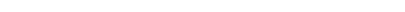 ..................................................................							Podpis wnioskodawcy						…………………………………………..							Podpis pełnomocnikaIlość drzew.................. szt.